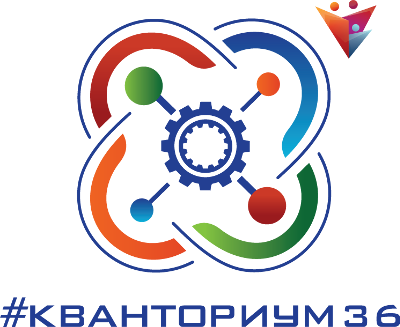 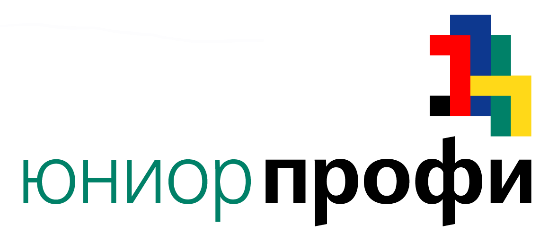 ЗАЯВКА
на участие в V Региональном чемпионате ЮниорПрофи Воронежской области Руководитель							ФИО руководителя
МПОрганизация-заявитель(наименование учреждения, адрес, ФИО руководителя, контактный телефон, эл.почта)Наименование компетенцииВозрастная категория (10+, 14+)ФИО первого участникаДата рождения, школа, класс первого участникаФИО второго участникаДата рождения, школа, класс второго участникаФИО наставникаТелефон наставникаЭл.почта наставника